 Digital Storytelling - Sequence: 
Future stories – a lyrical future viewAB 2 AcrosticMy Acrostic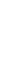 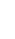 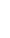 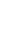 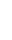 